Class #5 – Freeway					Name: ________________________You must cancel any scheduled drives by ____ PM the business day before your drive.Explain how to use the IPDE process on the freeway:What do solid white lines on the freeway mean and why would they get used?What is a Good to Go Pass?Draw a picture of the four main freeway interchanges: Cloverleaf, Diamond, Trumpet, All DirectionalThe first time you get onto the freeway alone do it when __________________________________________.The Speed Limit Sign indicates the _____________ safe speed allowed. The speed limit should be driven only in ideal driving conditions and you must reduce your speed when conditions require it.Name 3 examples of when & why you would want to drive under the speed limit:Draw the Freeway onramp and list the 3 sections:Possible Entrance Problems:What do you do if you miss your exit?Never drive or park in the ___________________________________ on the freeway, that is for emergency vehicles.Emergency Zones: go into effect _______ feet before and after the event in the lane closest to the roadway near police or emergency vehicles. Fines are doubled and a driver may receive a ______ day license suspension.What is a Highway Safety Corridor?What does the red X mean on a Reversable Lane?Have you been shocked by anything that now you know you could have been aware of? Give an example:Label what each lane is for: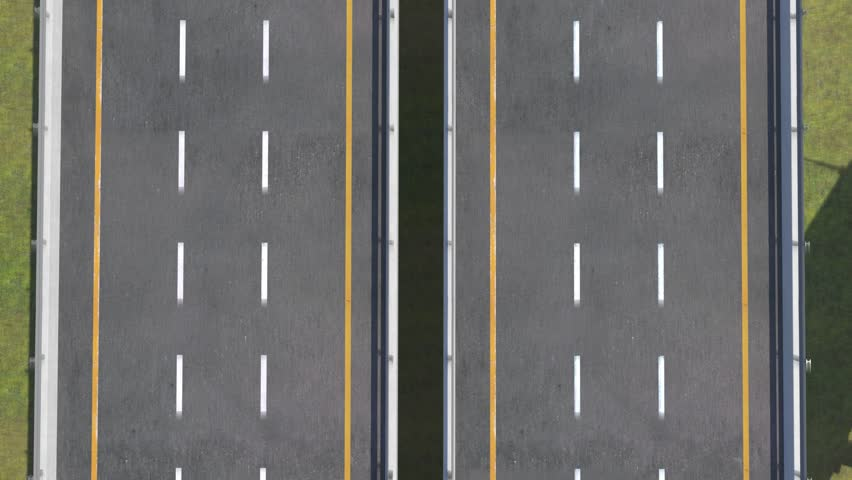 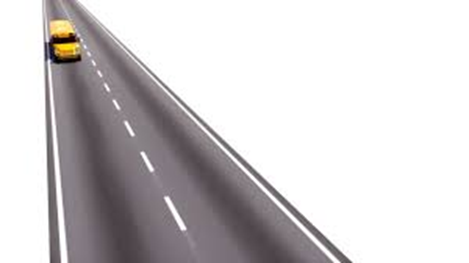 Do not stop in travel lanes for any reason. If you get confused or break down keep moving until you can ___________________________________________________________________________.Trucks over ______________________ lbs may not use the left lane on a limited access road, unless otherwise posted.Driving too slow on the freeway can be just as dangerous as driving too _____________.Avoid being part of a ______________________ or large number of cars.Do not drive in peoples _____________________Do you attempt to stay out of people’s blind spots when you drive? Why or why not?Following Distance- you want to have a _______ seconds following distance on the freeway.What do you do if someone is following you too closely?One of the biggest dangers of the freeway is ____________________________________________________.Exiting the freeway, you should be in the correct lane at least __________________ before and use your signal _____ ft.Never ___________ or backup on the freeway. If you miss your exit go to the _______________________.Who has the right of way in a weave lane?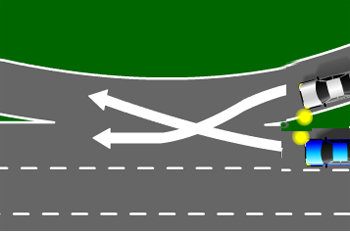 ________________ collisions happen in the US each year because someone fell asleep behind the wheel.Distracted driving is any activity that takes a person’s attention away from the primary task of driving , sometimes referred to as _____________________     ______________________.How can Velocitation affect you when you’re driving?Disabled Vehicles – Show you are broken down by doing one or more of these:1.2.3.Using the freeway safely:1.2.3.4.5.